对彩票代销者委托他人代销彩票或者转借、出租、出售彩票投注专用设备等五类行为的处罚社会团体成立、变更、注销登记及修改章程核准社会团体修改章程核准流程图民办非企业单位成立、变更、注销登记及修改章程核准民办非企业单位修改章程核准流程图对涂改、出租、出借《社会团体法人登记证书》，或者出租、出借社会团体印章等八类情形的处罚对社会团体自取得《社会团体法人登记证书》之日起１年未开展活动的处罚对筹备期间开展筹备以外的活动，或者未经登记，擅自以社会团体名义进行活动，以及被撤销登记的社会团体继续以社会团体名义进行活动的处罚对涂改、出租、出借民办非企业单位登记证书，或者出租、出借民办非企业单位印章等八类情形的处罚对未经登记，擅自以民办非企业单位名义进行活动的，或者被撤销登记的民办非企业单位继续以民办非企业单位名义进行活动的处罚对未按照章程规定的宗旨和公益活动的业务范围进行活动等六类情形的处罚对未经登记或者被撤销登记后以基金会、基金会分支机构、基金会代表机构或者境外基金会代表机构名义开展活动的处罚对在申请登记时弄虚作假骗取登记的，或者自取得登记证书之日起12个月内未按章程规定开展活动等二类情形的处罚封存《社会团体法人登记证书》、印章和财务凭证封存民办非企业单位登记证书、印章和财务凭证封存基金会登记证书、印章和财务凭证社会团体的年度检查非慈善组织类基金会的年度检查民办非企业单位的年度检查殡葬设施建设审批流程图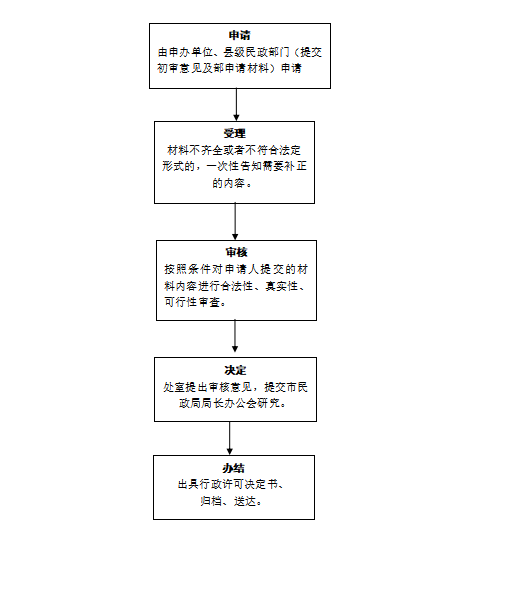 婚姻登记流程图华侨以及居住在香港、澳门、台湾地区的中国公民收养登记收养登记对未经批准，擅自兴建殡葬设施的处罚对墓穴占地面积超过省、自治区、直辖市人民政府规定的标准的处罚对制造、销售不符合国家技术标准的殡葬设备等二类情形的处罚流程图孤儿基本生活费审核农村为村民设置公益性墓地的审核流程图特困人员救助供养待遇审核最低生活保障申核临时救助审核慈善组织公开募捐资格审核慈善组织认定对慈善组织未按照慈善宗旨开展活动等三类情形的处罚对慈善组织违反规定造成慈善财产损失等七类情形的处罚对不具有公开募捐资格的组织或者个人开展公开募捐等四类情形的处罚对慈善组织不依法向捐赠人开具捐赠票据、不依法向志愿者出具志愿服务记录证明或者不及时主动向捐赠人反馈有关情况的处罚对慈善信托的受托人将信托财产及其收益用于非慈善目的等两类情形的处罚对受赠人未征得捐赠人的许可，擅自改变捐赠财产的性质、用途的处罚对挪用、侵占或者贪污捐赠款物的处罚“对伪造、变造、出租、出借公开募捐资格证书等六类情形的处罚对志愿服务组织、志愿者向志愿服务对象收取或者变相收取报酬的处罚地名命名、更名审批流程图`故意损毁或擅自移动界桩和界线标志物的处罚流程图`擅自编制行政区域界线详图或绘制的地图行政区域界线画法不一致的行政处罚流程图`对养老机构未建立入院评估制度或者未按照规定开展评估活动等九类行为的处罚个人申请:由困难家庭的户主书面向镇（街道）人民政府提出，需提供申请人户口簿、身份证复印件，低保、特困和低收入家庭等相关证明材料及突发性、临时性生活困难相关证明材料。↓镇（街道）入户核查:镇（街道）组成核查组，开展入户核查，核查其家庭经济状况、突发事件情况、困难程度，对符合条件的进行张榜公示。↓审批金额低于低保标准4倍以下的由镇（街道）直接进行审批、发放、办理完结。审批金额在低保标准4倍以上至10倍以下的，县（区）民政局审批，通过打卡发放。